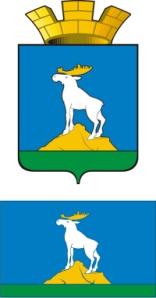 ГЛАВА  НИЖНЕСЕРГИНСКОГО ГОРОДСКОГО ПОСЕЛЕНИЯПОСТАНОВЛЕНИЕ18.03.2016г.     №  107   г. Нижние Серги                                     Об  отчете главы Нижнесергинского городского поселения о результатах своей деятельности и деятельности администрации, в том числе о решении вопросов, поставленных Думой  Нижнесергинского городского поселения                                   В целях подведения итогов социально-экономического развития  Нижнесергинского городского поселения за 2015 год, руководствуясь Бюджетным кодексом Российской Федерации, Решением Думы Нижнесергинского городского поселения от 24.02. 2011 г. N  114 «Об утверждении Положения о ежегодном отчете главы Нижнесергинского городского поселения о результатах своей деятельности и деятельности администрации, в том числе о решении вопросов, поставленных Думой  Нижнесергинского городского поселения», Уставом Нижнесергинского городского поселения,             ПОСТАНОВЛЯЮ:1. Принять к сведению отчет главы Нижнесергинского городского поселения о результатах своей деятельности и деятельности администрации, в том числе о решении вопросов, поставленных Думой  Нижнесергинского городского поселения (прилагается).2. Направить в срок до 1 апреля 2016 года отчет главы Нижнесергинского городского поселения о результатах своей деятельности и деятельности администрации, в том числе о решении вопросов, поставленных Думой  Нижнесергинского городского поселения  в Думу Нижнесергинского городского поселения.3. Обнародовать данное постановление путем размещения полного текста через сеть «Интернет» на официальном сайте Нижнесергинского городского поселения.	4. Контроль за выполнением настоящего постановления оставляю за собой.Глава Нижнесергинскогогородского поселения                                                         А.М. Чекасин                                     Отчет главы Нижнесергинского городского поселения о результатах своей деятельности и деятельности администрации, в том числе о решении вопросов, поставленных Думой  Нижнесергинского городского поселенияТрадиционно начало года является периодом анализа достигнутых результатов, разработки новых проектов, программ, на год предстоящий. Рассматривая работу в 2015 году, можно отметить, что, несмотря на все проблемы, кризисные явления и санкции, ситуация в поселении характеризуется стабильной: обеспечивается комплекс жилищно-коммунальных услуг, продолжается жилищное строительство, выполнены работы по ремонту дорог, благоустройству территории, без сбоев работают все учреждения социальной сферы, объекты торговли, сельскохозяйственные и другие предприятия. Деятельность органов местного самоуправления Нижнесергинского городского поселения в 2015 году была направлена на решение главной задачи – повышение качества жизни населения Нижнесергинского городского поселения, реализации «майских» Указов Президента.Как и прежде, большое внимание уделялось работе с обращениями граждан, информированию населения о деятельности администрации Нижнесергинского городского поселения и подведомственных учреждений. Принцип  открытости власти - это прозрачность шагов, планов, стремление быть понятными в своих решениях, это диалог с гражданским обществом, платформа для обсуждения и выработки алгоритма дальнейших действий.Конструктивная и слаженная работа исполнительной и представительной ветвей муниципальной власти в прошедшем, как в прочем и во все прошлые годы, очень значимый факт, немало способствующий успешному социально-экономическому развитию и общественно-политической стабильности нашего города. В 2015 году проведено 14 заседаний городской Думы, на которых, в общей сложности, было принято 67 решений, в том числе нормативно-правовых актов- 29 решений. Все наши депутаты работают на не освобожденной основе, не считаясь с личным временем, оперативно рассматривают вопросы, касающиеся всех сфер жизни города. Благодарен депутатам за такое отношение к возложенной на них нижнесергинцами ответственности.Результат деятельности главы города – это итог труда всех органов местного самоуправления и их должностных лиц по основным направлениям деятельности, главной задачей которого является работа, направленная на повышение уровня жизни горожан. Мной в отчетном периоде приняты правовые акты, которые, в свою очередь, способствовали принятию взвешенных решений и действий, необходимых для развития нашего города.По итогам 2015 года в администрацию Нижнесергинского городского поселения  по различным вопросам обратились 638 граждан. По сравнению с аналогичным периодом прошлого года (434 обращение) количество обратившихся  увеличилось за счет новых полномочий в сфере земельных отношений с 1 марта 2015 года. Ответы на обращения граждан давались своевременно и учитывались в работе администрации. Тематика обращений очень различна. Можно выделить несколько групп вопросов, по которым обращения были наиболее частыми:- газификация-5;-  ремонт и содержание дорог -29; -уличное освещение- 25; -спиливание тополей- 17; -благоустройство – 26;-вопросы ЖКХ – 17;- капитальный ремонт домов и квартир – 18;-вопросы по водоснабжению и канализации - 12, -ремонт колодцев (нецентрализованного источника водоснабжения )-7.Кроме того, подготовлены запросы  и получены ответы из Единого государственного реестра прав на недвижимое имущество -  828, в том числе в электронном виде - 680, на бумажном носителе - 148.Рассмотрено заявлений на предоставление земельных участков – 445, в том числе льготники- 33:-в собственность за плату – 68, -в собственность бесплатно 27,-в аренду на 360 дней – 302, в аренду - 15.Подготовлено и выдано разрешений на строительство – 88, на ввод объектов капитального строительства – 7, на перепланировку, на перевод из жилого помещения в нежилое – 7.- заключение договора соц. найма, найма- 32,-предоставлено более 100 консультаций по вопросам постановки на учет и обеспечения жильем различных категорий граждан.Наше поселение первыми среди поселений Нижнесергинского муниципального района  включилось в работу по реализации мероприятий правоохранительной направленности, а именно, создана добровольная народная дружина, составлены паспорта мест массового пребывания людей.Специалист МКУ «Комитет по физической культуре и спорту», единственная в нашем районе,   имеет право на судейство при приеме норм ГТО, пройдя обучения и сдав нормы ГТО. Еще один важнейший вопрос – обеспечение оперативной и эффективной обратной связи органов власти и населения. Каналов такой связи немало, но особая роль в этом отводится СМИ. Официальный сайт Нижнесергинского городского поселения имеет возможность задать мне вопрос в электронной форме, а также участвовать в голосования по предложенным вопросам.Считаю, далеко не изжил себя формат личных встреч должностных лиц с населением.  В конце прошлого года я провел более 20 встреч с населением вне административного здания. Такой подход к вопросу обеспечения эффективной коммуникации между населением и властью будет сохранен и впредь. 	В преддверье 70-летия  Великой Победы администрацией Нижнесергинского городского поселения проведены  торжественные мероприятия: март-апрель 2015 года- вручены  297 праздничных медалей ветеранам ВОВ;5 мая 2015 года- концерт для труженников тыла;7 мая 2015 года-открытие мемориальной доски на здании  Нижнесергинского  метизно-металлургического  завода  в память ветеранов-тружеников  тыла;8 мая 2015 года- театрально-постановочная реконструкция событий военной истории Великой Отечественной войны 1941-1945 годов под открытым небом на городской площади, полевая кухня, торжественная живая музыка, исполняемая духовым оркестром из г. Екатеринбурга, детская игровая зона.9 мая 2015 года- митинг и праздничное шествие.Ежегодно  органами местного самоуправления проводятся социальные опросы жителей по удовлетворенности деятельностью органов местного самоуправления. Результаты  опроса показали, что большая часть опрошенных удовлетворена деятельностью органов местного самоуправления Нижнесергинского городского поселения и оказанными ими услугами. Результаты опросов размещаются ежегодно на официальном сайте Нижнесергинского городского поселения. Считаю, что, несмотря на определенные успехи в этом вопросе, нам есть над чем работать. Во-первых, остаются претензии к ответственным структурам и, прежде всего, управляющим компаниям, которые не всегда оперативно очищают закрепленные за ними территории, особенно в весенний период. Во-вторых, нам, всем горожанам, нужно активнее принимать участие в уборке своих микрорайонов, дворов, скверов и улиц. Наконец, в-третьих, не следует забывать мудрость, что "чисто, прежде всего, там, где не мусорят!"Производственный комплекс и инвестицииАнализируя показатели  2015 года оборот предприятий за  2015 год  составил  16,9 мрд. руб. Динамику снижения оборота крупных и средних предприятий поселения во сравнению с 2014 годом переломить не удалось. Темп в целом составил 81,6 % к соответствующему периоду 2014 года в действующих ценах. 	Инвестиции в основной капитал продемонстрировали рост объемов. Показатель «Инвестиции в основной капитал по видам экономической деятельности по организациям, не относящимся к субъектам малого предпринимательства за январь - декабрь 2015 года" составил 127,4 млн. руб. млн. руб. Этот показатель выше аналогичного периода прошлого года на 9,2%. Наибольший вес (более 50%) имеют инвестиции в сфере обрабатывающего производства.Основные инвестиционные площадки Заработная плата Среднемесячная заработная плата по всем видам экономической деятельности составила 27978,8 руб. Темп роста по сравнению с аналогичным периодом прошлого года  составил 100,4%. Численность работников предприятий (организаций) и субъектов малого  предпринимательства составляет   около 5000 человек.Рынок трудаЧисленность экономически активного населения Нижнесергинского городского поселения составляет 4,5 тыс. человек.Количество рабочих вакансий на 31.12.2015 составляет 38 вакансий. За 2015 года в рамках организации общественных работ по ведомственной программе занятости населения трудоустроено 60 человек.  Создано 2 рабочих места для инвалидов. ОАО  «НСММЗ» в летний период работало в режиме  неполного рабочего времени, установленного для отдельных категорий сотрудников.  По состоянию на 01 января 2016 года все предприятия работают  в режиме полного рабочего времени.  В летний период трудоустроено несовершеннолетних граждан 31чел.Демографическая ситуацияПо данным Свердловскстата, численность постоянного населения в Нижнесергинском городском поселении по состоянию  на 01.01.2016 года составляет  9621 человек, в том числе проживающих в городе – 9552 человек; на селе – 69 человек.  Численность населения сократилась по сравнению с прошлым годом на 150 человек.   На 01.01.2015 года женское население составляет 5307 человек, мужское- 4314 человек. Доля населения старше трудоспособного возраста составляет 29,5 %.По данным Нижнесергинского отдела ЗАГС за 2015 год зарегистрировано актов гражданского состояния: -родилось124 человека;-умерло-158 человек;-естественная убыль составила 34 человека, за аналогичный период 2014 года данный показатель составил 44 человек.Ситуация с ростом естественной убыли связана с увеличением доли старшего поколения.
Малое и среднее предпринимательство, потребительский рынокЗарегистрировано 222(219– на 01.01.2015) индивидуальных предпринимателя, 8(8– на 01.01.2015)  малых предприятий, 68(64– на 01.01.2015)  микро предприятий и 58(57– на 01.01.2015)   крупных и средних предприятий и организаций. Доля малых и средних субъектов предпринимательской деятельности в Нижнесергинском городском поселении составляет свыше 83% от общего числа всех предприятий, учреждений,  индивидуальных предпринимателей в зависимости от вида деятельности. Обеспеченность торговыми площадями на 1 тыс. жителей по состоянию на 01.10.2015 составила  более 663 кв. м. 	Наметившаяся отрицательная динамика оборота розничной торговли в2014 году продолжилась и в 2015 году, что обусловлено снижением покупательской активности населения за счет перехода домашних хозяйств в режим экономии, а также сокращения потребительского кредитования и появления потребности в сбережении средств у населения. За 2015 год темп роста объёма оборота розничной торговли   составляет 108,5% к аналогичному периоду 2014 года.Общественное питание более всего зависимо от покупательской способности населения, поэтому период экономической нестабильности тяжелее всего отразился на данном бизнесе. За 9 месяцев 2015 года темп роста объёма  оборота общественного питания к аналогичному периоду 2014 года  по расчетным данным  составила 104,1 %.Исполнение бюджетаБюджет Нижнесергинского городского поселения: по доходам на 2015 год утверждён в сумме 212391 тыс. руб., в том числе:	* запланировано поступление налоговых и неналоговых доходов – 42528 тыс. руб.,	*безвозмездных поступлений – 169863 тыс. руб.:Исполнение бюджета  по доходам на 01.01.2016 г. составило 205711 тыс. руб., или 96,8%.В структуре налоговых доходов основная доля приходится :-на налог на доходы физических лиц- 57,1%- налог на имущество физических лиц-6,8%- земельный налог-19,9%- доходы от уплаты акцизов- 16,2%За 2015 года бюджет Нижнесергинского городского поселения по расходам утвержден в сумме 230903 тыс. руб., исполнение составило 137401 тыс. руб. или 59,5 % годового назначения. Бюджет Нижнесергинского городского поселения по расходам за счет средств местного бюджета  исполнен на 97,1% и составил 74910 тыс. руб. Бюджет Нижнесергинского городского поселения по расходам за счет средств областного бюджета  исполнен на 41,5% и составил 64686 тыс. руб.Низкий процент расходования средств областного бюджета в 2015 году объясняется тем, что заключены муниципальные контракты на строительство  котельной № 1 на  долевое участие в строительстве жилых многоквартирных домов. Контракты заключены на 2 года, срок исполнеия  наступает в декабре 2016 года.Расходы бюджета Нижнесергинского городского поселения составляют от общего объема  расходов бюджета:- Функционирование высшего должностного лица органа местного самоуправления-0,67%;- Функционирование законодательных (представительных)органов местного самоуправления-0,45%;- Функционирование местных администраций-5,5%;- Национальная безопасность и правоохранительная деятельность-0,1%;- Национальная экономика- 10,2%;- Жилищно-коммунальное хозяйство-61,4%;- Культура,кинематография и средства массовой информации-14,6%- Спорт- 4,9%;-Иные- 2,18%Реализация приоритетного национального проекта «Доступное и комфортное жилье – гражданам России»Жилищный фонд Нижнесергинского городского поселения (далее жилищный фонд), на 01.01.2016 года составляет 270,2 тыс. кв. м., в том числе 97,4% всего жилищного фонда – в городе и 2,6% – в сельской местности. Из общего жилищного фонда 12,1% – это муниципальный фонд. Аварийный и ветхий фонд составляют 4,4 % от всего  жилищного фонда. Уровень обеспеченности жильем составил 28,08 кв.м./чел. В соответствии с утверждённой пусковой программой жилищного строительства на территории Нижнесергинского городского поселения на 2015 году за счёт всех источников финансирования предусмотрен ввод  4150 кв.м.  жилищного строительства. На 31.12.2015 введено в эксплуатацию 3647 кв.м жилья, что составляет 87,8% к плану 2015 года. По сравнению с аналогичным периодом прошлого года объем ввода жилья снижен в 1,8 раза. С целью создания условий для индивидуального жилищного строительства в г. Нижние Серги выполнены работы оценки лесопотерь, связанных с созданием инженерной инфраструктуры: работы по строительству дороги и линии электроснабжения мкр «Родниковая».Кроме  объектов жилищного строительства,  за отчетный период введены в эксплуатацию:-антенно- мачтовое сооружение в д. Половинка  сотовой компании МТС;- КПП №1 ОАО «НСММЗ»;- газопровод низкого давления к жилым домам производственного газового кооператива «Северо-западный», протяженностью 3,2 км.- кольцевой водопровод.	В рамках реализации мероприятий по улучшению жилищных условий граждан в Нижнесергинском городском поселении за 2015 год:- 3 многодетные семьи получили социальные выплаты за счет средств областного бюджета на приобретение(строительство) жилья;-3 инвалида по общему заболеванию, вставшие на учет до 01.01.2005 г., приобрели жилые помещения с использованием единовременной денежной выплаты за счет средств областного бюджета;- 1 человеку из категории «малоимущие граждане» вне очереди предоставлено муниципальное жилое помещение по договору  социального найма (проживает в одном помещении с больным, страдающим тяжелой формой хронического заболевания, входящего в Перечень тяжелых форм хронических заболеваний, при которых невозможно совместное проживание граждан в одной квартире, утвержденный  постановлением Правительства Российской Федерации от 16.06.2006 г. № 378 «Об утверждении перечня тяжелых форм хронических заболеваний, при которых невозможно совместное проживание граждан в одной квартире»);- предоставлена поддержка на приобретение жилых домов (квартир) 2 молодым семьям на условиях софинансирования  со средствами федерального, областного и с местного бюджетов;- одна вдова инвалида ВОВ, признанная нуждающейся в жилье получила ЕДВ за счет федеральных средств, приобрела жилой дом;- осуществляется строительство многоквартирного жилого дома для переселения граждан из аварийного жилья и 12 граждан из категории «дети-сироты». 	В рамках новых полномочий в сфере земельных отношений 4(четырем) многодетным семьям  предоставлены земельные участки в собственность однократно бесплатно на территории Нижнесергинского городского поселения.Газификация	На 2015 год в Министерство энергетики и ЖКХ СО администрацией НСГП были поданы две  бюджетных заявки на выделение средств из областного бюджета на строительство газопроводов для объектов «Газификация жилых домов ПГК «За Сергой», и «Газификация жилого сектора ПК «Северо-западный» в г. Нижние Серги Свердловской области  III очередь». Обе  Заявки успешно  прошли предварительный  отбор. В условиях кризиса, бюджетные ассигнования, выделяемые из областного бюджета на газификацию,  в 2015 году были значительно сокращены. Кроме того, доведенные предельные объемы финансирования составили только 50%.     Поэтому Министерство энергетики и жилищно-коммунального хозяйства  включило в программу на 2015 год софинансирование,  в основном, объектов, по двухлетним контрактам, те заключенным в 2014г. с окончанием строительства в 2015г. Средства на строительство газопроводов для ПГК «За Сергой и «Северо-западный» 3 очередь  из областного бюджета в 2015 году выделены не были.    Администрация НСГП для ПГК «За Сергой» и «Северо-западный»   оформила  заявку в ЗАО «ГАЗЭКС» на строительство газопровода за счет инвестиционной надбавки на 2015 год. Заявка была принята только для ПГК «Северо-западный.  В 2015 году построены  распределительные газопроводы для объекта «Газификация жилых домов ПГК «Северо-западный» III очередь  за счет инвестиционной программы ЗАО «ГАЗЕКС»          Для ПГК «Искра» 3 очередь, «Факел», «Маяк», «Надежда», «Гора Кабацкая», «Восток» за счет средств членов кооперативов  разработана проектно-сметная документация.  За счет средств местного бюджета произведена оплата  государственной экспертизы и договора на получение заключений на достоверность определения сметной стоимости строительства газопроводов для вышеперечисленных кооперативов. Стоимость экспертизы существенно  возросла и составляет порядка 500 - 600тыс. руб. для одного кооператива. Всего за 2015 год на оплату государственной экспертизы было направлено 2449,25 тыс. руб.  Получены положительные заключения. (В виду окончания разработки ПСД для ПГК «Восток» в конце декабря ., оплата экспертизы проведена в январе . и в результаты 2015 не вошла).         На 2016 год в Министерство энергетики и ЖКХ СО администрацией НСГП были поданы три  бюджетных заявки на выделение средств из областного бюджета на строительство газопроводов для объектов «Газификация жилых домов ПГК «За Сергой»,  «Газификация жилых домов  ПГК «Искра» в г. Нижние Серги  III очередь», «Газификация жилых домов по ул. Жукова в г. Нижние Серги»         Кроме того, Администрация НСГП для ПГК «За Сергой» и «Факел»    оформила  заявку в ЗАО «ГАЗЭКС» на строительство газопровода за счет инвестиционной надбавки на 2016-2017 год.            За счет средств местного бюджета оплачен договор на техническое обслуживание и аварийное прикрытие распределительных газопроводов для ПГК «Искра» I очередь на сумму 95,92 тыс. руб.          Произведена оплата в сумме 70 тыс. руб. оформления техплана для газопроводов ПГК «Искра» II очередь для оформления права собственности.Жилищно-коммунальное хозяйствоЖилищно-коммунальным предприятиям поселения сложно функционировать в создавшихся условиях по ряду причин: Во-первых, это наличие дебиторов у предприятий, предоставляющих коммунальные услуги, т.е. задолженность потребителей за фактически предоставленные услуги. Отключить неплательщика от услуг по теплоснабжению или водоотведению довольно сложно, особенно в многоквартирном доме.Вторым фактором является изношенность коммуникаций. Инфраструктура пришла в упадок, и предприятиям, предоставляющим услуги, приходится систематически ликвидировать аварийные ситуации. Текущий ремонт требует немалых затрат. К тому же коммунальная инфраструктура поселений устарела как технически, так и морально и не дает возможности применять энергосберегающие технологии.Важным фактором, тормозящим развитие жилищно-коммунального хозяйства поселения, остается несоответствие фактических затрат на производство услуги и окупаемости ее потребителем. Данная проблема в большей степени стоит перед предприятиями, предоставляющими услуги по теплоснабжению. В Нижнесергинском городском поселении реализован план мероприятий по подготовке жилищного фонда, объектов социального и культурного назначения, коммунального и электроэнергетического комплексов Нижнесергинского городского поселения к работе в осенне-зимний период 2015/2016 года. ООО «Теплоснабжающая организация» проведены следующие мероприятия:
-выполнены работы по замене запорной арматуры на распределительном коллекторе котельной;-проведена ревизия запорной арматуры водогрейных котлов;
- выполнены работы по замене запорной арматуры на всасывающих магистралях сетевых насосах;-проведена ревизия обратных клапанов;- выполнены работы по ремонту участка магистральной теплосети «МЖК» по ул. Ленина;- выполнены работы по ревизии запорной арматуры на магистральных тепловых сетях;- проведена экспертиза промышленной безопасности водогрейных котлов и ремонт кирпичной дымовой трубы Н-80,0 м;- выполнены ремонтные работы по устранению утечек теплофикационной воды на тепловой сети по ул. Уральская;- за счет средств управляющей компании «ЖилСервис» завершены работы по капитальному ремонту наружных стен многоквартирного жилого дома по ул. Розы Люксембург,83; по обращениям граждан частично проведен ремонт кровли в многоквартирных домах города;- в рамках реализации региональной программы по капитальному ремонту домов до 01.06.2016г планируется завершить капитальный ремонт двух домов по ул. Гагарина.Ремонтные работы, предусмотренные организационно-техническими мероприятиями по подготовке к отопительному периоду 2015/2016.гг. необходимы для безаварийного режима работы энергетического оборудования и обеспечения надежного теплоснабжения населения на протяжении предстоящего отопительного периода.В администрации Нижнесергинского городского поселения ежемесячно проводятся заседания комиссии по погашению задолженности населения, проживающего в многоквартирном жилом фонде за жилищно-коммунальные услуги. В рамках работы комиссии в 2015 году проведено 12 рейдов с представителями службы судебных приставов и местного телевидения. Результат рейдов: описание имущества должников, заключение рассрочки платежей, направлены документы на удержание задолженности из заработной платы, составлен список из потребителей на отключение электрической энергии. ОАО «ЭнергосбыТ Плюс» проводит активную претензионную работу по погашению задолженности по МУП «Тепловые сети г. Нижние Серги» и МУП «Энергоресурс г. Нижние Серги» на основании заключенных договоров. В результате проведенного мониторинга, по итогам работы комиссии по работе с жителями, имеющими задолженность за коммунальные услуги, снижение задолженности населения за коммунальные услуги перед МУП «Тепловые сети г. Нижние Серги», за летний период 2015 года составляет 2 млн. рублей.В результате открытого конкурса по отбору управляющей организации на право управления многоквартирными домами (в количестве 141 дом), победила управляющая компания ООО «ЖилСервис», с 01.08.2015 года приступила к выполнению своих обязанностей по обслуживанию МКД.В результате открытого конкурса по отбору управляющей организации на право управления многоквартирными домами (в количестве 19 домов), победила управляющая компания ООО «ЖилСервис», с 10.09.2015 года приступила к выполнению своих обязанностей по обслуживанию МКД.
Городское хозяйствоБлагоустройство территории города является одной из жизнеобеспечивающих сфер городского хозяйства, оказывающих непосредственное влияние на качество и уровень жизни населения. Благоустройство охватывает вопросы технического и санитарного содержания территории города. Для решения данных вопросов местного значения в 2014 году создано муниципальное  бюджетное учреждение "Служба содержания городского хозяйства и благоустройства" Нижнесергинского городского поселения. Силами данного учреждения проведена следующая работа:1.Ремонт дорог:  - с асфальтовым покрытием - ул. 22 Партсъезда 0,700 км; Победы, Титова, Ленина, Калинина 4.5 км. - с щебеночным покрытием и устройство водоотводных канав- Володарского, М. Горького, Стахановцев, Серебрянка, Дружбы, Дачная (от кладбища), Свободы, Чапаева, Курортная, Ударная, Пестеля, Челюскинцев 9.5 км.              2. Содержание светофоров по ул. Р. Люксембург  – Советская, Ленина – Р – Люксембург, Ленина – Титова, Титова – Победы, Победы – Мира, Ленина- (28)3. Покраска барьерного ограждения –22 Партсъезда 1 км; Установка дорожных знаков 103 шт.4. Ремонт дорожных знаков 83 шт. 5. Нанесение дорожной разметки (пешеходные переходы – 22 шт., ул. Ленина, Р. Люксембург, Мира, Чкалова, Победы, 22 Партсъезда). Ремонт ограждения моста – ул.  Ленина (р. Заставка, р. Средняя). 6. Санитарная очистка территории общего пользования 215 000 кв.м.7. Содержание кладбища (Санитарная очистка, дератизация) 6.5 га.8. Уборка несанкционированных свалок : -	по объездной дороге регионального значения Нижние Серги – Михайловск, третий поворот направо в сторону г. Михайловска от развилки на р. п. Атиг в 30 м. от трассы в лесном массиве, на площади порядка 20 кв. м. – вывезено 20 куб. м.-	на противоположной стороне объездной автодороги регионального значения Нижние Серги – Михайловск – Арти от свалки, указанной в пункте 1, на площади более 20 кв. м. – вывезено 12 куб. м.-	по объездной автодороге регионального значения Нижние Серги – Михайловск – Арти поворот налево в 1 км. от свалки, указанной в пункте 1, не доезжая р. Тимакина, в 15 км. от автомобильной дороги регионального значения Нижние Серги – Михайловск – Арти, на площади порядка 5000 кв. м. – вывезено 250 кв. м.     -	возле дороги на Первоуральский водозабор в охранной зоне Природного парка «Оленьи ручьи» в 50 м. от трассы Нижние Серги – Михайловск, на территории 122 квартала Буйского участка, на площади порядка 36 кв. м. – вывезено 12 куб. м.-	Пионеров, 9, на площади порядка 3 кв. м. – вывезено 1 куб. м.-	Коммунистическая, 9 на площади порядка 1,5 кв. м. – вывезено 3 куб. м.-	Лесорубов, 1 на площади порядка 80 кв. м. – вывезено 50 куб. м.-	Возле дороги на Нижнесергинский водозабор в 30 м. от трассы Нижние Серги – Михайловск на площади порядка 60 кв. м. – вывезено 30 куб. м.-	Ул. Металлургов, выше ул. Марата, на площади порядка 70 кв. м. – вывезено 56 куб. м.9.	Вывоз мусора с контейнерных площадок 40 куб. м.:            Ул. Отдыха;            Ул. Гагарина, №3, №10;            Ул. Молодежная, №6;10. Устройство ледовых городков 2 шт.11. Ремонт  пешеходного моста – ул. Победы № 59.12. Ремонт детских площадок (ул. Р.Люксембург 80, Коммунистическая 1, Пионеров 86, Молодежная 6, Ленина 48) 5 шт.13. Ремонт контейнерных площадок, ремонт контейнеров - места сбора ТБО (ул. Гагарина, Р.Люксембург, Солнечный – 5 шт.)14.  Обрезка и вывозка тополей - улицы города, озеленение – ул. Победы 25 шт.15. Снос ветхих строений – микрорайон «Южный» ул. Восход 2, 18 (водонапорная башня).16. Ремонт сетей уличного освещения - улицы города.17. Зимнее содержание улиц города  протяженностью 115 км.Общая характеристика преступностиЗа 2015 год общая характеристика преступности выглядит, в сравнении с аналогичным периодом прошлого года, следующим образом:Анализ ситуации показывает, что рост преступлений в течение отчетного года произошел за счет преступлений, совершаемых  лицами, в состоянии алкогольного опьянения и лицами, ранее совершавшими преступления.Социальная сфераПредоставление  муниципальных услугАдминистрацией Нижнесергинского городского поселения  предоставляется 51 муниципальная услуга, из них 32 услуги оказывается в электронном виде и размещены на Федеральном портале государственных и муниципальных услуг. Разработано еще 15 новых административных регламентов по предоставлению услуг. Администрацией заключено соглашение о взаимодействии между уполномоченным многофункциональным центром – государственным бюджетным учреждением Свердловской области «Многофункциональный центр предоставления государственных и муниципальных услуг»  о предоставлении 100% услуг через МФЦ по принципу «одного окна». В рамках реализации  Указа Президента Российской  Федерации от 7 мая 2012 г. N 601 "Об основных направлениях совершенствования системы государственного управления" в комплексном  многофункциональном центре «Мои документы» (МФЦ) по  оказанию услуг в г. Нижние Серги произведена реконструкция помещения.Появилась возможность использования электронной очереди  и  консультаций администратор зала. Центр предназначен на предоставление услуг по средствам 5 «окон».По итогам 2015 года предоставлено 2788  услуг( в том числе по выдаче справок 2245 ед.), в том числе  по принципу «одного окна» через МФЦ 1120 услуг.   Спорт	Физическая культура и спорт являются эффективными средствами воспитания физически и морально здорового молодого поколения, занятия физической культурой и спортом оказывают позитивное влияние практически на все функции и системы организма, являются мощным средством профилактики заболеваний, способствуют формированию морально-волевых и гражданских качеств личности.В состав муниципального казенного  учреждения « Комитет по физической культуре и спорту» входит клуб «Атлант» и «Золушка».Сеть спортивных сооружений в поселении представлена: двумя футбольными полями, 2  хоккейными кортами, 4 спортивными залами. По данным статистической отчетности за 2015 год, число штатных физкультурных работников в МКУ «Спорткомитет» составляет 22 человека. Работают 4 организации-федерации на общественных началах: - шашки-шахматы,  футбол,  волейбол-баскетбол,  настольный теннис.В МКУ работает 14 спортивных секций: футбол,  волейбол, баскетбол, настольный теннис,  лыжные гонки, лёгкая атлетика, рукопашный бой,  оздоровительная  гимнастика, армейский рукопашный бой, ушу, бодибилдинг, пилатес, хоккей и шахматы. Занимающихся  в секциях –  367 человек.  Функционируют  2 секции, направленные на профилактику плоскостопия, скалеоза и др. заболеваний опорно-двигательного аппарата.За 2015 года проведено 82 соревнования по таким видам спорта как:  волейбол, баскетбол, лыжные гонки, лёгкая атлетика, настольный теннис, шахматы, футбол, футзал, хоккей с шайбой, ГТО, многоборье, в которых приняло участие 5014 человек. Наши спортсмены принимали участие в выездных соревнованиях районного и областного уровня – 46 соревнований. Нижнесергинские спортсмены  за 2015 года завоевали 87 медалей на местных соревнованиях и 28 медалей на выезде.Укрепление материально технической базы современным  спортивным инвентарем, повышение комфортности  спортивных залов, площадок Нижнесергинского городского поселения  требует больших финансовых затрат.  В январе проведен ремонт душевой комнаты в клубе Атлант, заменены    все оконные конструкции, производились закупки новых тренажеров и оборудования для фитнеса.В  течение  лета  проведена покраска спортивного зала в здании порткомитета, тренажеров в клубе Атлант. На площадке   возле стадиона установлен турник  для подготовки к сдаче норм ГТО. Там же установлен стол для армреслинга. Проведено несколько субботников по облагораживанию территории, прилегающей к спортивным объектам. Культура	Направления деятельности в сфере культуры  поселения направлены на развитие сферы досуга, обеспечение разнообразия культурно - досуговой деятельности, популяризации, поддержки, развития и совершенствования профессиональных развлечений, удовлетворение духовных потребностей и приобщение к ценностям культуры. К главной цели деятельности относится не только сохранение культурного потенциала поселения, но и эффективное его использование, укрепление материальной базы и изыскание дополнительных источников финансирования, обеспечение условий для свободной творческой деятельности коллективов. Муниципальное бюджетное учреждение «Дворец культуры города Нижние Серги» достаточно востребовано. 	Вовлекая жителей, в том числе  детей и подростков в творческую среду, сотрудники Дворца культуры стремятся поставить преграду распространению негативных явлений, присущих современному обществу, способствуют духовному обогащению детей, их нравственному росту.Двое  участников художественной самодеятельности- учащиеся школ № 1 и № 2   Сычева Алевтина  и Шуклин  Егор по ходатайству администрации Нижнесергинского городского поселения получили путевки в  международный детский центр «Артек» как поощрение за достижения в общественной и творческой деятельности нашего поселения.Сотрудники учреждения на постоянной основе повышают уровень квалификации. За анализируемый период 10 человек прошли профессиональную переподготовку. 2 человека подтвердили I категорию.Укрепление материально технической базы и оснащение творческого процесса современными техническими средствами является важным условием повышения качества услуг.  1.  После ремонта открыт новый хореографический зал (установлены хореографические станки)2. Малый хореографический зал переоборудован в театральную студию: проведен косметический ремонт, приобретены кресла-груши 10 шт. для детей  дошкольного возраста, изготовлен информационный стенд для родителей. 3. Проведен косметический ремонт в методическом кабинете и в костюмерной, кабинете директора, хормейстера. Установлен натяжной потолок и ванна у художника.4.  Проведена опрессовка и промывка отопительной системы.5. Проведено испытание и измерение электротехнического оборудования.6. Заменены окна на пластиковые- 8 шт., произведена замена дверей -6 шт.7. Провели замену системы передачи извещений, обеспечивающей передачу информации о состоянии средств сигнализации «Прима 3А» на радио канальное устройство «Струна». Закуплена кабельно- проводниковая и электротехническая продукция для замены силового кабеля.8. Приобрели швейную промышленную машину, оверлок, манекены (3 шт.), шкаф-купе для костюмерной, ксерокс, компьютер в сборе. Для замены светового оборудования в зрительном зале и на сцене приобретено:- световой пульт – 24 кан.,- стробоскоп -1 шт.,- сплитер – 6 кан.,- светильники 6 шт.,- светодиодные прожектора – 17 шт., ультра портативный проектор – 1 шт., принтер – сканер, принтер, экспандер, эквалайзер, рэковый шкаф, комплект тарелок для ударной установки, пюпитр – 2 шт., вокальная радиосистема – 2 шт., тепловая завеса – 2 шт., зеркала и хореографические станки для хореографического зала. Сшито более 100 костюмов.Немаловажная роль в развитие культурных ценностей человека отведена библиотечному обслуживанию, которое представлено деятельностью  МБУК «Библиотечно-информационный центр». Учитывая, что 2015 год был объявлен Годом литературы в нашей стране, библиотека старалась стимулировать интерес к чтению, используя новаторские формы и современные информационные технологии, способствуя тем самым повышению интеллектуального и культурного уровня читателей. Благоприятным событием  года  можно назвать  создание  групп в социальных сетях: в «Одноклассниках» - «Библиотечно-информационный центр» и «Детская библиотека»   и  «ВКонтакте» -   «МБУК Библиотечно-информационный центр».Приоритетное внимание уделялось героико-патриотическому воспитанию в связи с  70-летием Победы  нашего народа в Великой Отечественной войне.Впервые   работники  «Библиотечно-информационного    центра» принимали    участие в ежегодном масштабном   событии в поддержку чтения,  акции «Библионочь -2015». Мероприятия прошли  под общей темой   «Дело было вечером».  Приняли  участие  во   Всероссийском конкурсе «Самый читающий школьник», «Лидер Чтения - 2015».    Муниципальное   бюджетное   учреждение культуры  «Библиотечно-информационный центр»   сотрудничает    с Свердловской областной библиотекой для слепых. Областная  библиотека помогает в обслуживании  слепых и слабовидящих читателей, высылает по заказам аудиокниги и  специальные книги для слепых.  В «Библиотечно-информационный центр»  для таких читателей формируется фонд, который  в основном состоит  из аудиокниг.ЗаключениеДеятельность органов местного самоуправления Нижнесергинского городского поселения направлена на удовлетворение социальных потребностей населения. Сфера  деятельности представляет собой сложную, открытую, целостную, постоянно изменяющуюся, динамично функционирующую подсистему общества. В целях закрепления позитивных тенденций социально-экономического развития Нижнесергинского городского поселения приоритетными задачами на 2016 год считать:1) Продолжение работы по оптимизации бюджетного процесса. Разработку бюджета Нижнесергинского городского поселения на 2016 год.2) При формировании бюджета исходить из ясного понимания доходных возможностей  Нижнесергинского городского поселения, определения приоритетов, четко определить направления и целевые установки налоговой, бюджетной и долговой политики.3) Главным распорядителям бюджетных средств, бюджетополучателям, руководителям муниципальных унитарных предприятий, руководителям муниципальных учреждений и организаций, уделять особое внимание внутреннему финансовому контролю и ответственности за результаты и итоги деятельности.4) Принять исчерпывающие меры по выполнению плана поступления доходов в местный бюджет.5) Качественно и своевременно решать вопросы  жилищно-коммунального   комплекса, газификации и благоустройства  Нижнесергинского городского поселения.6)  Совершенствовать систему закупок товаров, работ и услуг для муниципальных нужд  Нижнесергинского городского поселения, повышая эффективность размещения заказов.7) Содействовать развитию малого бизнеса, увеличению численности работающих в сфере малого предпринимательства.8)  Системно изучать «болевые точки» и «точки роста», характеризующие настоящее, а также прогнозировать будущее состояние Нижнесергинского городского поселения; 9) Изучать общественное мнение, потребности населения и степень их удовлетворенности; своевременно и оперативно реагировать на обращения граждан, контролировать выполнение «социального заказа» населения;10)  Вырабатывать и осуществлять мероприятия, направленные на улучшение состояния той или иной сферы деятельности органов местного самоуправления.Утверждены постановлением главы Нижнесергинского                                                                 городского поселения от   18.03.2016 № 1072015 г. экз.2014г., экз.2013г., экз.постановления главы НГП513492452распоряжения по основной деятельности9590 792015г., экз.2014г., экз.2013г., экз.письменных обращений    граждан5324691269устных обращений граждан (прием главы)106 15968№Наименование Описание инвестиционного проекта Сумма инвестиций 2015-2016 г.г.1ООО «Опытный завод технических средств бурения на газ»Инновационные изделия бурения служащие  хорошим примером импортозамещенияболее 3 млн. руб.2Производственная площадка ОАО НСММЗ в г. Н-СергиМодернизация системы освещения производственных помещений с использованием современного энергоэффективного  оборудования, строительство блока очистных сооруженийБолее 50  млн. руб.3конно-туристическая база «Новая Ельня»Расширение перечня услуг  более 20 млн. руб.4Санаторий  Нижние Серги» ЗАО «Триумф»Строительство открытого бассейна с подогреваемой минеральной водой круглогодичного использования.предположительно  от 60 до 100 млн. руб.5Инвестор п. АртиСтроительство торгового центраБолее 5 млн. руб.6МБУ «Дворец культуры города Нижние Серги»Выигран гранд на оснащение зрительного зала современным кинооборудованием Около 5 млн. руб7Газификация жилых домов ПГК «Северо-западный» в г. Нижние Серги -3 очередьМуниципальная программа «Газификация Нижнесергинского городского поселения» на 2014-2017 годы; утверждена постановлением главы НСГП от 26.11.2013Более 7 млн. руб.8Котельная №2 по ул. Отдыха в г. Нижние СергиМуниципальная программа «Энергосбережение и повышение энергетической эффективности Нижнесергинского городского поселения до 2020 года»; утверждена постановлением главы НСГП от 14.08.2015Около 23 млн. руб.9Водопроводные наружные инженерные сети в г. Нижние СергиМуниципальная программа «Энергосбережение и повышение энергетической эффективности Нижнесергинского городского поселения до 2020 года»; утверждена постановлением главы НСГП от 14.08.2015Более 15 млн. руб.10Котельная №1 по ул. Уральская в г. Нижние СергиМуниципальная программа «Энергосбережение и повышение энергетической эффективности Нижнесергинского городского поселения до 2020 года»; утверждена постановлением главы НСГП от 14.08.2015Около  109 млн. руб.11Газификация жилых домов ПГК «Маяк» в г. Нижние Серги Муниципальная программа «Газификация Нижнесергинского городского поселения» на 2014-2017 годы; утверждена постановлением главы НСГП от 26.11.2013Около  15 млн. руб.12Газификация жилых домов по ул. Жукова в г. Нижние Серги Муниципальная программа «Газификация Нижнесергинского городского поселения» на 2014-2017 годы; утверждена постановлением главы НСГП от 26.11.2013Более 8 млн. руб.13Напорные резервуары на сетях холодного водоснабжения в г. Нижние СергиМуниципальная программа «Энергосбережение и повышение энергетической эффективности Нижнесергинского городского поселения до 2020 года»; утверждена постановлением главы НСГП от 14.08.2015Около  15 млн. руб.14Переселение граждан из аварийного жилищного фондаМуниципальной адресной программы Нижнесергинского городского поселения «Переселение граждан из аварийного жилищного фонда с учетом необходимости развития малоэтажного жилищного строительства на 2013-2017 годы»Около  32 млн. руб.15Строительство домов  для категории «дети-сироты»Областная программаБолее  6 млн. руб.ПоказательНа 1 января 2015 годаНа 1 января 2016 годаРост « +»Снижение « -»к 1 января 2015 годаЗаявлено предприятиями на сокращение рабочих мест за 12  м-ц    3477+43Создано рабочих мест в рамках организации общественных работ по ведомственной Программе4069-29Численность граждан, обратившихся за содействием  в поиске работы в течение года, чел.242299+57Трудоустроено, чел.210127-83Признано безработными в течение года158236+78Численность безработных на 01.10.201487147+60Количество лиц, принявших участие в общественных работах по ведомственной      Программе3960+21Уровень регистрируемой безработицы, %1,893,27+1,38                              показателиНижние СергиНижние СергиНижние СергиНижние Серги20142015декабрь%Рост«+», снижение «-»1. Всего зарегистрировано преступлений1401621415,72.Преступления по видам- наркотики1517313,33. Преступления совершены:     а) несовершеннолетними540-20    б) ранее совершавшими преступления3961656,4    в) в группе782,014,3    г) в состоянии опьянения37481,029,7Направление2014 год.2015 год.1. Число клубных     формирований3333     Кол-во участников в них 2763492. Число клубных формирований  для   детей и молодежи2727    В них участников 2232853. Кол-во проведенных мероприятий 159184     из них платные мероприятия 33574. Кол-во посетителей на мероприятиях 27 913 28 7485. Число киносеансов  2949     Кол-во посетителей киносеансов56113346. Приносящая доход деятельность 620 000 руб.834 000 руб.7. Новации - детская творческая мастерская «Пластилин» (развитие у детей от 5 до 14 лет хореографического искусства и театрального творчества)- создание детского клуба «Открытый микрофон» (изучение тонкости проведения  концертов в роли ведущего и любителей разговорного жанра)- создание телевизионной детской странички «Бум kids» на СМТ- стартовал I  районный вокальный конкурс семейного творчества «Счастливы вместе» - стартовал городской конкурс «Ребенок года» Показатель 20142015+/-Количество пользователей (чел.)54595562+103Количество посещений (чел.)5849859835+ 1337Книговыдача (экз.)115919117615+1696Справки56145675+61% охвата библиотечным обслуживанием61,062,1+1,0Число массовых мероприятий            библиотекидетская132139+7городская143151+8Посещение массовых мероприятийдетская33153332+17городская60166032+16Материально- техническая базадетскаякомпьютер (25000,0)2 книжных стеллажа 1 выставочный стеллажгородскаяброшюратор(5800,0)рекламный стенд (2500,0)1 выставочный стеллаж